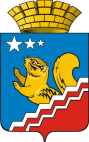 Свердловская областьГЛАВА ВОЛЧАНСКОГО ГОРОДСКОГО ОКРУГАпостановление11.01.2021    	                                     		                                № 1г. ВолчанскОб утверждении административного регламента осуществления муниципального контроля за использованием и охраной недр при добыче общераспространенных полезных ископаемых, а также при строительстве подземных сооружений, не связанных с добычей полезных ископаемых на территории Волчанского городского округаВ соответствии с Законом Российской Федерации от 21 февраля 1992 года № 2395-1 «О недрах», Федеральным законом от 26 декабря 2008 года № 294-ФЗ «О защите прав юридических лиц и индивидуальных предпринимателей при осуществлении государственного контроля (надзора) и муниципального контроля», Законом Свердловской области от 24 апреля 2009 года № 25-ОЗ «Об особенностях пользования участками недр местного значения в Свердловской области», Порядком разработки и принятия административных регламентов осуществления муниципального контроля на территории Свердловской области, утвержденным Постановлением Правительства Свердловской области от 28.06.2012 № 703-ПП, Порядком разработки и утверждения административных регламентов предоставления муниципальных услуг в органах местного самоуправления Волчанского городского округа и Порядком проведения экспертизы проектов административных регламентов осуществления муниципального контроля и административных регламентов предоставления муниципальных услуг, утвержденных постановлением главы Волчанского городского округа от 14.12.2018 года № 598, Уставом Волчанского городского округа,ПОСТАНОВЛЯЮ:Утвердить административный регламент осуществления муниципального контроля за использованием и охраной недр при добыче общераспространенных полезных ископаемых, а также при строительстве подземных сооружений, не связанных с добычей полезных ископаемых на территории Волчанского городского округа (прилагается).Разместить настоящее постановление на официальном сайте Волчанского городского округа в сети Интернет по адресу: www.volchansk-adm.ru и опубликовать в информационном бюллетене «Муниципальный Вестник». Контроль за исполнением настоящего постановления оставляю за собой.Глава городского округа                                                                     А.В. Вервейн         УТВЕРЖДЕН	постановлением главы 	Волчанского городского округа	от  11.01.2021    № 1Административный регламент осуществления муниципального контроля за использованием и охраной недр при добыче общераспространенных полезных ископаемых, а также при строительстве подземных сооружений, не связанных с добычей полезных ископаемых на территории Волчанского городского округаРаздел 1. ОБЩИЕ ПОЛОЖЕНИЯ1. Наименование муниципальной функции: осуществление муниципального контроля за использованием и охраной недр при добыче общераспространенных полезных ископаемых, а также при строительстве подземных сооружений, не связанных с добычей полезных ископаемых на территории Волчанского городского округа (далее - муниципальная функция, муниципальный контроль).2. Исполнение муниципальной функции осуществляется Комитетом по управлению имуществом Волчанского городского округа (далее - Комитет).Органом, уполномоченным на осуществление муниципального контроля за использованием и охраной недр при добыче общераспространенных полезных ископаемых, а также при строительстве подземных сооружений, не связанных с добычей полезных ископаемых на территории Волчанского городского округа, является Комитет.В случаях и в порядке, определенных законодательством Российской Федерации, к проведению мероприятий в рамках осуществления муниципального контроля, предусмотренного настоящим Административным регламентом, привлекаются сотрудники иных органов местного, эксперты, экспертные организации.3. Перечень нормативных правовых актов, регулирующих исполнение муниципальной функции.Нормативные правовые акты, регулирующие осуществление муниципального контроля, размещены на официальном сайте Волчанского городского округа в сети Интернет (http://volchansk-adm.ru), а также в федеральной государственной информационной системе "Единый Портал государственных и муниципальных услуг (функций)" (далее - Единый портал).4. Предметом муниципального контроля является проверка соблюдения юридическими лицами и индивидуальными предпринимателями, физическими лицами в процессе использования и охраны недр при добыче общераспространенных полезных ископаемых, а также при строительстве подземных сооружений, не связанных с добычей полезных ископаемых, обязательных требований, установленных федеральным и областным законодательством, муниципальными правовыми актами (далее - обязательные требования).5. При осуществлении муниципального контроля должностные лица органа муниципального контроля обязаны:1) своевременно и в полной мере исполнять предоставленные в соответствии с законодательством Российской Федерации полномочия по предупреждению, выявлению и пресечению нарушений обязательных требований и требований, установленных муниципальными правовыми актами;2) соблюдать законодательство Российской Федерации, права и законные интересы управляющей рынком компании, проверка которой проводится;3) проводить проверку на основании распоряжения органа муниципального контроля о ее проведении (далее - распоряжение) в соответствии с ее назначением;4) проводить проверку только во время исполнения служебных обязанностей, выездную проверку только при предъявлении служебных удостоверений, копии распоряжения и в случае, предусмотренном частью 5 статьи 10 Федерального закона от 26 декабря 2008 года № 294-ФЗ «О защите юридических лиц и индивидуальных предпринимателей при осуществлении государственного контроля (надзора) и муниципального контроля», копии документа о согласовании проведения проверки;5) не препятствовать руководителю, иному должностному лицу или уполномоченному представителю юридического лица, индивидуальному предпринимателю, физическому лицу или его уполномоченному представителю присутствовать при проведении проверки и давать разъяснения по вопросам, относящимся к предмету проверки;6) предоставлять руководителю, иному должностному лицу или уполномоченному представителю юридического лица, индивидуальному предпринимателю, физическому лицу или его уполномоченному представителю, присутствующим при проведении проверки, информацию и документы, относящиеся к предмету проверки;7) знакомить руководителя, иное должностное лицо или уполномоченного представителя юридического лица, индивидуального предпринимателя, физическому лицу или его уполномоченного представителя с результатами проверки, а также с документами и (или) информацией, полученными в рамках межведомственного информационного взаимодействия;8) соблюдать права и законные интересы юридического лица, индивидуального предпринимателя, физического лица, проверка которых проводится;9) учитывать при определении мер, принимаемых по фактам выявленных нарушений, соответствие указанных мер тяжести нарушений, их потенциальной опасности для жизни, здоровья людей, для животных, растений, окружающей среды, объектов культурного наследия (памятников истории и культуры) народов Российской Федерации, безопасности государства, для возникновения чрезвычайных ситуаций природного и техногенного характера, а также не допускать необоснованное ограничение прав и законных интересов граждан, в том числе индивидуальных предпринимателей, юридических лиц;10) соблюдать сроки проведения проверки, установленные законодательством Российской Федерации;11) доказывать обоснованность своих действий при их обжаловании в порядке, установленном законодательством Российской Федерации.6. Права должностных лиц органа муниципального контроля при осуществлении муниципального контроля:1) запрашивать и получать на основании мотивированных письменных запросов от органов государственной власти, органов местного самоуправления, юридических лиц, индивидуальных предпринимателей и граждан информацию и документы, необходимые для проверки соблюдения обязательных требований;2) осуществлять запрос документов и (или) информации, включенных в Перечень документов и (или) информации, запрашиваемых и получаемых в рамках межведомственного информационного взаимодействия органами государственного контроля (надзора), органами муниципального контроля (надзора) при организации и проведении проверок от иных государственных органов, органов местного самоуправления либо организаций, в распоряжении которых находятся эти документы и (или) информация, утвержденный Распоряжением Правительства Российской Федерации от 19.04.2016 № 724-р «Об утверждении перечня документов и (или) информации, запрашиваемых и получаемых в рамках межведомственного информационного взаимодействия органами государственного контроля (надзора), органами муниципального контроля при организации и проведении проверок от иных государственных органов, органов местного самоуправления либо подведомственных государственным органам или органам местного самоуправления организаций, в распоряжении которых находятся эти документы и (или) информация» (далее - Перечень), от иных государственных органов либо подведомственных государственным органам организаций, в распоряжении которых находятся указанные документы и (или) информация;3) беспрепятственно, при предъявлении служебного удостоверения и копии распоряжения органа муниципального контроля о назначении проверки проводить обследования, испытания, экспертизы, расследования и другие мероприятия по контролю;4) составлять акты по результатам проверок;5) выдавать предписания о прекращении нарушений обязательных требований, об устранении выявленных нарушений, о проведении мероприятий по обеспечению соблюдения обязательных требований;6) направлять в уполномоченные органы государственной власти материалы о выявленных нарушениях законодательства Российской Федерации для решения вопроса о привлечении виновных лиц к ответственности.7. Субъекты проверок пользуются следующими правами:1) непосредственно присутствовать при проведении проверки, давать объяснения по вопросам, относящимся к предмету проверки;2) получать от органа муниципального контроля, его должностных лиц информацию, которая относится к предмету проверки и предоставление которой предусмотрено настоящим Административным регламентом;3) знакомиться с результатами проверки и указывать в акте проверки о своем ознакомлении с результатами проверки, согласии или несогласии с ними, а также с отдельными действиями должностных лиц органа муниципального контроля;4) знакомиться с документами и (или) информацией, полученными органами муниципального контроля в рамках межведомственного информационного взаимодействия от иных государственных органов, органов местного самоуправления либо подведомственных государственным органам или органам местного самоуправления организаций, в распоряжении которых находятся эти документы и (или) информация;5) представлять документы и (или) информацию, запрашиваемые в рамках межведомственного информационного взаимодействия, в орган муниципального контроля по собственной инициативе;6) обжаловать действия (бездействие) должностных лиц органов муниципального контроля, повлекшие за собой нарушение прав юридического лица, индивидуального предпринимателя при проведении проверки, в административном и (или) судебном порядке в соответствии с законодательством Российской Федерации, Свердловской области.8. При проведении проверок субъекты проверки обязаны:1) обеспечить присутствие руководителей, иных должностных лиц или уполномоченных представителей юридических лиц, индивидуальные предприниматели обязаны присутствовать или обеспечить присутствие уполномоченных представителей, ответственных за организацию и проведение мероприятий по выполнению обязательных требований, являющихся предметом муниципального контроля;2) не препятствовать проведению проверки;3) в течение "10" рабочих дней со дня получения мотивированного запроса направить в орган муниципального контроля указанные в запросе документы (при проведении документарной проверки);4) предоставить уполномоченным лицам органа муниципального контроля, проводящим выездную проверку, возможность ознакомиться с документами, связанными с целями, задачами и предметом выездной проверки, а также обеспечить доступ должностным лицам, проводящим выездную проверку, на территорию объектов, используемых юридическим или физическим лицом, индивидуальным предпринимателем и участвующим в проверке экспертам, представителям экспертных организаций.9. Исчерпывающий перечень документов и (или) информации, истребуемых в ходе проверки лично у проверяемого юридического лица:1) документ, подтверждающий полномочия лица действовать от имени юридического лица, индивидуального предпринимателя:документ, удостоверяющий личность (для индивидуального предпринимателя), либо представителя юридического лица;документ о назначении на должность руководителя юридического лица;доверенность, оформленная в соответствии с требованиями Гражданского кодекса Российской Федерации (для представителя физического или юридического лица);2) документ, удостоверяющий личность (для физического лица);3) свидетельство о государственной регистрации в качестве индивидуального предпринимателя или юридического лица;4) учредительные документы юридического лица;5) правоустанавливающие документы на земельные участки и водные объекты;6) лицензия на пользование недрами, иные документы, связанные с получением лицензии на пользование недрами;7) акты и предписания предыдущих проверок;8) журнал учета проверок (при наличии);9) журнал учета и контроля оборудования (при наличии).Документы и сведения предоставляются на основании запроса органа муниципального контроля в виде копий, заверенных надлежащим образом.Юридическое лицо, индивидуальный предприниматель несут ответственность за достоверность представленных документов и сведений в соответствии с законодательством Российской Федерации.10. По результатам проверки оформляются и составляются:1) акт проверки (приложение № 1 к настоящему Административному регламенту);2) предписание об устранении выявленных нарушений установленных требований (приложение № 2 к настоящему Административному регламенту).11. При обнаружении, в ходе осуществления муниципального контроля, нарушений требований в области использования и охраны недр при добыче общераспространенных полезных ископаемых, а также при строительстве подземных сооружений, не связанных с добычей полезных ископаемых, должностные лица органа муниципального контроля, проводившие проверку, обязаны:1) выдать предписание юридическому лицу, индивидуальному предпринимателю, физическому лицу об устранении выявленных нарушений действующего законодательства;2) принять меры по контролю над устранением выявленных нарушений их предупреждению, предотвращению возможного причинения вреда жизни, здоровью граждан, вреда животным, растениям, окружающей среде, обеспечению безопасности государства, предупреждению возникновения чрезвычайных ситуаций природного и техногенного характера, а также меры по привлечению лиц, допустивших выявленные нарушения, к ответственности;3) направить информацию о выявленных фактах нарушения действующего законодательства в области использования и охраны недр при добыче общераспространенных полезных ископаемых, а также при строительстве подземных сооружений, не связанных с добычей полезных ископаемых в уполномоченные органы государственной власти для рассмотрения и принятия мер в целях устранения нарушений в пределах компетенции указанных органов.Раздел 2. ТРЕБОВАНИЯК ПОРЯДКУ ИСПОЛНЕНИЯ МУНИЦИПАЛЬНОЙ ФУНКЦИИ12. Информация о порядке информирования об исполнении муниципальной функции размещена на официальном сайте Волчанского городского округа в сети Интернет, а также на Едином портале.13. Информация о порядке осуществления муниципальной функции на информационном стенде и на официальном сайте Волчанского городского округа в сети Интернет должна содержать:1) местоположение органа муниципального контроля;2) график работы органа муниципального контроля;3) адрес электронной почты Комитета и Единого Портала;4) номера телефонов, по которым осуществляется информирование по вопросам исполнения муниципальной функции;5) перечень законодательных и иных нормативных правовых актов, содержащих нормы, непосредственно регулирующие исполнение муниципальной функции;6) текст настоящего Административного регламента.14. При информировании по письменным обращениям ответ на обращение направляется по почте в адрес заявителя в течение 30 дней со дня регистрации такого обращения в журнале регистрации органа муниципального контроля.15. При информировании по поступившему обращению в форме электронного документа ответ направляется в форме электронного документа по адресу электронной почты, указанному в обращении, или в письменной форме по почтовому адресу, указанному в обращении, в течение 3" дней со дня регистрации обращения.16. При информировании посредством средств телефонной связи должностные лица отдела обязаны предоставить следующую информацию:1) сведения о нормативных правовых актах, регламентирующих вопросы исполнения муниципальной функции;2) сведения о порядке исполнения муниципальной функции;3) сведения о сроках исполнения муниципальной функции;4) сведения о порядке направления обращений;5) сведения об адресах официального сайта Волчанского городского округа и электронной почты Комитета;6) сведения о ходе исполнения муниципальной функции.17. Сведения о размере платы за услуги организации (организаций), участвующей (участвующих) в исполнении муниципальной функции, взимаемой с лица, в отношении которого проводятся мероприятия по контролю.Осуществление муниципального контроля, предусмотренного настоящим Административным регламентом, осуществляется без взимания платы с лица, в отношении которого проводятся мероприятия по контролю.18. Периодичность и срок осуществления муниципального контроля определяются ежегодным планом плановых проверок и распоряжениями органа муниципального контроля о проведении внеплановой проверки.19. Периодичность и срок осуществления муниципального контроля:1) периодичность и срок исполнения функции по муниципальному контролю определяются ежегодным планом проверок и распоряжениями органа муниципального контроля о проведении внеплановой проверки;2) в соответствии со статьей 9 Федерального закона от 26 декабря 2008 года № 294-ФЗ «О защите прав юридических лиц и индивидуальных предпринимателей при осуществлении государственного контроля (надзора) и муниципального контроля» плановые проверки проводятся не чаще чем один раз в три года;3) сроки проведения проверок юридических лиц и индивидуальных предпринимателей установлены Федеральным законом от 26 декабря 2008 года № 294-ФЗ «О защите прав юридических лиц и индивидуальных предпринимателей при осуществлении государственного контроля (надзора) и муниципального контроля».Срок проведения проверки не может превышать 20 рабочих дней.В отношении одного субъекта малого предпринимательства общий срок проведения плановых выездных проверок не может превышать 50 часов для малого предприятия и 15 часов для микропредприятия в год.В исключительных случаях, связанных с необходимостью проведения сложных и (или) длительных исследований, испытаний, специальных экспертиз и расследований согласно пункту 3 статьи 13 Федерального закона от 26 декабря 2008 года № 294-ФЗ «О защите прав юридических лиц и индивидуальных предпринимателей при осуществлении государственного контроля (надзора) и муниципального контроля» на основании мотивированных предложений специалистов органа муниципального контроля за использованием и охраной недр при добыче общераспространенных полезных ископаемых, а также при строительстве подземных сооружений, не связанных с добычей полезных ископаемых, проводящих выездную плановую проверку, срок проведения выездной плановой проверки может быть продлен, но не более чем на 20 рабочих дней, в отношении малых предприятий не более чем на 50 часов, микропредприятий не более чем на 15 часов.Срок проведения каждой из проверок (документарной и выездной) в отношении юридического лица, которое осуществляет свою деятельность на территориях нескольких субъектов Российской Федерации, устанавливается отдельно по каждому филиалу, представительству, обособленному структурному подразделению юридического лица, при этом общий срок проведения проверки не может превышать 60 рабочих дней;4) срок проведения проверок физических лиц не может превышать:одного месяца - в отношении каждой документарной проверки;одного рабочего дня - в отношении каждой выездной проверки.Приостановление проведения проверки не допускается.Раздел 3. СОСТАВ, ПОСЛЕДОВАТЕЛЬНОСТЬ ИСРОКИ ВЫПОЛНЕНИЯ АДМИНИСТРАТИВНЫХ ПРОЦЕДУР(ДЕЙСТВИЙ), ТРЕБОВАНИЯ К ПОРЯДКУ ИХ ВЫПОЛНЕНИЯ20. Перечень административных процедур, исполняемых в рамках осуществления муниципального контроля за использованием и охраной недр при добыче общераспространенных полезных ископаемых, а также при строительстве подземных сооружений, не связанных с добычей полезных ископаемых:1) формирование ежегодного плана проведения плановых проверок;2) организация плановой (внеплановой) проверки;3) проведение плановой (внеплановой) проверки;4) оформление результатов проверки.21. Формирование ежегодного плана проведения плановых проверок.22. Основанием для начала исполнения административной процедуры по подготовке ежегодного плана проведения плановых проверок является наступление срока подготовки проекта ежегодного плана проведения плановых проверок, установленных законодательством Российской Федерации.23. Основанием для включения плановой проверки в ежегодный план проведения плановых проверок является истечение трех лет со дня:1) государственной регистрации юридического лица, индивидуального предпринимателя;2) окончания проведения последней плановой проверки юридического лица, индивидуального предпринимателя;3) начала осуществления юридическим лицом, индивидуальным предпринимателем предпринимательской деятельности в соответствии с представленным в уполномоченный в соответствующей сфере деятельности орган государственного контроля (надзора) уведомлением о начале осуществления отдельных видов предпринимательской деятельности в случае выполнения работ или предоставления услуг, требующих представления указанного уведомления.24. Исполнителем административной процедуры являются сотрудники органа муниципального контроля, в служебные обязанности которых вменено планирование мероприятий по контролю:1) в срок до "1" сентября года, предшествующего году проведения плановых проверок, специалисты органа муниципального контроля направляют проекты ежегодных планов проведения плановых проверок в прокуратуру;2) в случае получения из прокуратуры предложений об устранении выявленных замечаний и о проведении при возможности в отношении отдельных юридических лиц, индивидуальных предпринимателей совместных плановых проверок, орган муниципального контроля рассматривает предложения, поступившие по результатам рассмотрения проекта плана проверок, и по итогам их рассмотрения направляет в прокуратуру в срок до 1 ноября года, предшествующего году проведения плановых проверок, утвержденный ежегодный план проверок.25. Организация плановой проверки.26. Основанием для организации плановой проверки является включение сведений о юридическом лице, индивидуальном предпринимателе в ежегодный план проведения плановых проверок.27. Предметом плановой проверки является соблюдение юридическим лицом, индивидуальным предпринимателем в процессе осуществления деятельности обязательных требований в области использования и охраны недр при добыче общераспространенных полезных ископаемых, а также при строительстве подземных сооружений, не связанных с добычей полезных ископаемых, установленных федеральным и областным законодательством, муниципальными правовыми актами, а также соответствие сведений, содержащихся в уведомлении о начале осуществления отдельных видов предпринимательской деятельности, обязательным требованиям.28. Плановая проверка проводится в форме документарной проверки и (или) выездной проверки.29. Организация внеплановой проверки.30. Основаниями для организации внеплановой проверки являются:1) истечение срока исполнения юридическим лицом, индивидуальным предпринимателем, физическим лицом ранее выданного предписания об устранении выявленного нарушения обязательных требований и (или) требований, установленных муниципальными правовыми актами;2) поступление в орган муниципального контроля обращений и заявлений граждан, в том числе индивидуальных предпринимателей, юридических лиц, информации от органов государственной власти, органов местного самоуправления, из средств массовой информации о фактах нарушения в области использования и охраны недр при добыче общераспространенных полезных ископаемых, а также при строительстве подземных сооружений, не связанных с добычей полезных ископаемых, должностные лица органа муниципального контроля, проводившие проверку;3) мотивированное представление должностного лица органа муниципального контроля по результатам рассмотрения или предварительной проверки поступивших в орган муниципального контроля обращений и заявлений граждан, в том числе индивидуальных предпринимателей, юридических лиц, информации от органов государственной власти, органов местного самоуправления, из средств массовой информации о следующих фактах:возникновение угрозы причинения вреда жизни, здоровью граждан, вреда животным, растениям, окружающей среде, объектам культурного наследия (памятникам истории и культуры) народов Российской Федерации, музейным предметам и музейным коллекциям, включенным в состав Музейного фонда Российской Федерации, особо ценным, в том числе уникальным, документам Архивного фонда Российской Федерации, документам, имеющим особое историческое, научное, культурное значение, входящим в состав национального библиотечного фонда, безопасности государства, а также угрозы чрезвычайных ситуаций природного и техногенного характера;причинение вреда жизни, здоровью граждан, вреда животным, растениям, окружающей среде, объектам культурного наследия (памятникам истории и культуры) народов Российской Федерации, музейным предметам и музейным коллекциям, включенным в состав Музейного фонда Российской Федерации, особо ценным, в том числе уникальным, документам Архивного фонда Российской Федерации, документам, имеющим особое историческое, научное, культурное значение, входящим в состав национального библиотечного фонда, безопасности государства, а также возникновение чрезвычайных ситуаций природного и техногенного характера.31. Предметом внеплановой проверки является соблюдение юридическим лицом, индивидуальным предпринимателем, физическим лицом в процессе осуществления деятельности обязательных требований, установленных федеральным и областным законодательством, муниципальными правовыми актами, выполнение предписаний органа муниципального контроля, проведение мероприятий по предотвращению причинения вреда жизни, здоровью граждан, вреда животным, растениям, окружающей среде, по обеспечению безопасности государства, по предупреждению возникновения чрезвычайных ситуаций природного и техногенного характера, по ликвидации последствий причинения такого вреда.32. Обращения и заявления, не позволяющие установить лицо, обратившееся в орган муниципального контроля, а также обращения и заявления, не содержащие сведений о фактах, указанных в абзаце 4 пункта 30 настоящего Административного регламента, не могут служить основанием для проведения внеплановой проверки. В случае если изложенная в обращении или заявлении информация может в соответствии с абзацем 4 пункта 30 настоящего Административного регламента являться основанием для проведения внеплановой проверки, должностное лицо органа муниципального контроля при наличии у него обоснованных сомнений в авторстве обращения или заявления обязано принять разумные меры к установлению обратившегося лица.Обращения и заявления, направленные заявителем в форме электронных документов, могут служить основанием для проведения внеплановой проверки только при условии, что они были направлены заявителем с использованием средств информационно-коммуникационных технологий, предусматривающих обязательную авторизацию заявителя в единой системе идентификации и аутентификации.33. Внеплановые проверки соблюдения требований, установленных муниципальными правовыми актами, в отношении физических лиц проводятся по основаниям, предусмотренным в абзацах 2 и 3 пункта 30 настоящего Административного регламента, а также в случае непосредственного обнаружения должностным лицом органа муниципального контроля нарушений требований, установленных муниципальными правовыми актами.Проведение внеплановых проверок соблюдения требований, установленных муниципальными правовыми актами, физическими лицами осуществляется без согласования с прокуратурой.34. Внеплановая проверка юридического лица, индивидуального предпринимателя по основаниям, предусмотренным абзацами 3 и 4 пункта 30 настоящего Административного регламента, проводится после согласования с органом прокуратуры по месту осуществления деятельности юридическим лицом, индивидуальным предпринимателем. Согласование проведения внеплановой проверки с прокуратуры осуществляется в порядке, предусмотренном Федеральным законом от 26 декабря 2008 года № 294-ФЗ «О защите прав юридических лиц и индивидуальных предпринимателей при осуществлении государственного контроля (надзора) и муниципального контроля».35. В случаях, установленных пунктом 12 статьи 10 Федерального закона от 26 декабря 2008 года № 294-ФЗ «О защите прав юридических лиц и индивидуальных предпринимателей при осуществлении государственного контроля (надзора) и муниципального контроля», внеплановая выездная проверка юридических лиц, индивидуальных предпринимателей проводится органом муниципального контроля без согласования с прокуратурой, с извещением их о проведении мероприятий по контролю в течение двадцати четырех часов, и без предварительного уведомления проверяемой организации о проведении такой проверки.36. При наличии одного или нескольких оснований, предусмотренных абзацами 2, 3, 4 пункта 30 настоящего Административного регламента, должностное лицо органа муниципального контроля, ответственное за организацию проверки, осуществляет подготовку проекта распоряжения органа муниципального контроля о проведении проверки.37. Основанием для начала проведения проверки (плановой, внеплановой) является издание распоряжения органа муниципального контроля о проведении проверки.38. Сроки уведомления о проведении проверки:1) о проведении плановой проверки юридическое лицо, индивидуальный предприниматель уведомляются органом муниципального контроля не позднее чем за 3 рабочих дня до начала ее проведения посредством направления копии распоряжения органа муниципального контроля о начале проведения плановой проверки заказным почтовым отправлением с уведомлением о вручении и (или) посредством электронного документа, подписанного усиленной квалифицированной электронной подписью и направленного по адресу электронной почты юридического лица, индивидуального предпринимателя, если такой адрес содержится соответственно в едином государственном реестре юридических лиц, едином государственном реестре индивидуальных предпринимателей либо ранее был представлен юридическим лицом, индивидуальным предпринимателем в орган муниципального контроля или иным доступным способом;2) о проведении внеплановой выездной проверки, за исключением внеплановой выездной проверки, основания, проведения которой указаны в абзаце 4 пункта 30 настоящего Административного регламента, юридическое лицо, индивидуальный предприниматель, физическое лицо уведомляются органом муниципального контроля не менее чем за 24 часа до начала ее проведения любым доступным способом, в том числе посредством электронного документа, подписанного усиленной квалифицированной электронной подписью и направленного по адресу электронной почты юридического лица, индивидуального предпринимателя, если такой адрес содержится соответственно в едином государственном реестре юридических лиц, едином государственном реестре индивидуальных предпринимателей либо ранее был представлен юридическим лицом, индивидуальным предпринимателем в орган муниципального контроля;3) в случае если в результате деятельности юридического лица, индивидуального предпринимателя, физического лица причинен или причиняется вред жизни, здоровью граждан, вред животным, растениям, окружающей среде, безопасности государства, а также возникли или могут возникнуть чрезвычайные ситуации природного и техногенного характера, предварительное уведомление юридических лиц, индивидуальных предпринимателей о начале проведения внеплановой выездной проверки не требуется.39. Плановые и внеплановые проверки проводятся в форме выездных и документарных проверок (далее - проверки).Проверки осуществляются должностными лицами органа муниципального контроля, уполномоченными распоряжением органа муниципального контроля о проверке на проведение проверки в отношении конкретного юридического лица, индивидуального предпринимателя, физического лица и в установленные сроки.40. Предметом документарной проверки являются сведения, содержащиеся в документах юридического лица, индивидуального предпринимателя, физического лица, устанавливающих их организационно-правовую форму, права и обязанности, документы, используемые при осуществлении их деятельности и связанные с исполнением ими обязательных требований, установленных федеральным и областным законодательством, муниципальными правовыми актами, исполнением предписаний органа муниципального контроля.41. Документарная проверка (как плановая, так и внеплановая) в отношении юридических лиц, индивидуальных предпринимателей осуществляется в порядке, установленном статьей 11 Федерального закона от 26 декабря 2008 года № 294-ФЗ «О защите прав юридических лиц и индивидуальных предпринимателей при осуществлении государственного контроля (надзора) и муниципального контроля», и проводится по месту нахождения органа муниципального контроля.42. Документарная проверка в отношении физических лиц осуществляется согласно настоящему Административному регламенту:1) в процессе проведения документарной проверки должностными лицами органа муниципального контроля рассматриваются документы физического лица, имеющиеся в распоряжении органа муниципального контроля, в том числе акты предыдущих проверок и иные документы о результатах осуществленного в отношении физического лица муниципального контроля в области использования и охраны недр при добыче общераспространенных полезных ископаемых, а также при строительстве подземных сооружений, не связанных с добычей полезных ископаемых;2) в случае если достоверность сведений, содержащихся в документах, имеющихся в распоряжении органа муниципального контроля, вызывает обоснованные сомнения либо эти сведения не позволяют оценить исполнение физическим лицом требований, установленных федеральным и областным законодательством, муниципальными правовыми актами, орган муниципального контроля направляет в адрес физического лица мотивированный запрос с требованием представить иные необходимые для рассмотрения в ходе проведения документарной проверки документы.В течение 10 рабочих дней со дня получения мотивированного запроса физическое лицо обязано направить в орган муниципального контроля указанные в запросе документы;3) в случае если в ходе документарной проверки выявлены ошибки и (или) противоречия в представленных физическим лицом документах либо несоответствие сведений, содержащихся в этих документах, сведениям, содержащимся в имеющихся у органа муниципального контроля документах и (или) полученным в ходе осуществления муниципального контроля в области использования и охраны недр при добыче общераспространенных полезных ископаемых, а также при строительстве подземных сооружений, не связанных с добычей полезных ископаемых, информация об этом направляется физическому лицу с требованием представить в течение 10 рабочих дней необходимые пояснения в письменной форме.Физическое лицо, представляющее в орган муниципального контроля пояснения относительно выявленных ошибок и (или) противоречий в представленных документах либо относительно несоответствия сведений, вправе представить дополнительно в орган муниципального контроля документы, подтверждающие достоверность ранее представленных документов.43. Предметом выездной проверки являются содержащиеся в документах юридического лица, индивидуального предпринимателя, физического лица сведения, а также соответствие их работников, состояние используемых указанными лицами при осуществлении деятельности средств и принимаемые ими меры по их исполнению, обязательных требований, установленных федеральным и областным законодательством, муниципальными правовыми актами.44. Выездная проверка проводится по месту нахождения физического и юридического лица, месту осуществления деятельности индивидуального предпринимателя и (или) по месту фактического осуществления их деятельности в случае, если при документарной проверке не представляется возможным:1) удостовериться в полноте и достоверности сведений, содержащихся в уведомлении о начале осуществления отдельных видов предпринимательской деятельности и иных имеющихся в распоряжении органа муниципального контроля документах юридического лица, индивидуального предпринимателя;2) оценить соответствие деятельности юридического лица, индивидуального предпринимателя обязательным требованиям или требованиям, установленным муниципальными правовыми актами, без проведения соответствующего мероприятия по контролю;3) удостовериться в полноте и достоверности сведений, содержащихся в уведомлении, документах физического лица, либо оценить соответствие деятельности физического лица требованиям, установленным федеральным и областным законодательством, муниципальными правовыми актами.45. Выездная проверка начинается с предъявления служебного удостоверения должностными лицами органа муниципального контроля, обязательного ознакомления юридического лица, индивидуального предпринимателя, физического лица, уполномоченных их представителей с распоряжением о назначении выездной проверки и с полномочиями проводящих выездную проверку лиц, а также с целями, задачами, основаниями проведения выездной проверки, видами и объемом мероприятий по контролю, составом экспертов, представителями экспертных организаций, со сроками и условиями ее проведения.46. При проведении выездной проверки запрещается требовать от юридического лица, индивидуального предпринимателя, физического лица представления документов и (или) информации, которые были представлены ими в ходе проведения документарной проверки.47. При необходимости орган муниципального контроля привлекает к проведению выездной проверки экспертов, экспертные организации, не состоящие в гражданско-правовых и трудовых отношениях с юридическим лицом, индивидуальным предпринимателем, в отношении которого проводится проверка, и не являющиеся аффилированными лицами проверяемого лица.48. Результатом проведения проверки является акт проверки установленной формы (приложение № 1 к настоящему Административному регламенту), в котором указываются сведения о результатах проверки:1) о выявлении нарушений в области использования и охраны недр при добыче общераспространенных полезных ископаемых, а также при строительстве подземных сооружений, не связанных с добычей полезных ископаемых;2) об установлении факта неисполнения ранее выданного предписания.49. Акт проверки составляется в 2 экземплярах и подписывается должностным лицом органа муниципального контроля в день окончания проверки в отношении конкретного юридического лица, индивидуального предпринимателя, физического лица.В случае если для составления акта проверки необходимо получить заключения по результатам проведенных исследований, испытаний, специальных расследований, экспертиз, акт проверки составляется в срок, не превышающий трех рабочих дней после завершения мероприятий по контролю.50. К акту проверки прилагаются протоколы или заключения проведенных исследований, испытаний и экспертиз, объяснения физического лица, объяснения работников юридического лица, работников индивидуального предпринимателя, на которых возлагается ответственность за нарушение обязательных требований или требований, установленных муниципальными правовыми актами, и иные связанные с результатами проверки документы или их копии.51. К акту проверки, в случае выявления нарушений, указанных в пункте 48 настоящего Административного регламента, прилагается предписание об устранении нарушений.52. При проведении внеплановой выездной проверки, согласованной с органами прокуратуры, копия акта проверки направляется в орган прокуратуры, которым принято решение о согласовании проведения проверки, в течение "5" рабочих дней со дня составления акта проверки.53. Акт проверки вручается юридическому лицу, индивидуальному предпринимателю, физическому лицу под подпись.В случае отсутствия физического лица, руководителя, иного должностного лица или уполномоченного представителя юридического лица, индивидуального предпринимателя, его уполномоченного представителя, а также в случае отказа проверяемого лица дать расписку об ознакомлении или об отказе в ознакомлении с актом проверки, акт направляется заказным почтовым отправлением с уведомлением о вручении, которое приобщается к экземпляру акта проверки, хранящемуся в деле.При наличии согласия проверяемого лица на осуществление взаимодействия в электронной форме в рамках муниципального контроля акт проверки может быть направлен в форме электронного документа, подписанного усиленной квалифицированной электронной подписью лица, составившего данный акт, руководителю, иному должностному лицу или уполномоченному представителю юридического лица, индивидуальному предпринимателю, его уполномоченному представителю. При этом акт, направленный в форме электронного документа, подписанного усиленной квалифицированной электронной подписью лица, составившего данный акт, проверяемому лицу способом, обеспечивающим подтверждение получения указанного документа, считается полученным проверяемым лицом.54. В случае выявления нарушений в отношении юридического лица, индивидуального предпринимателя, физического лица принимаются, в пределах компетенции органа муниципального контроля, следующие меры:1) выдача юридическому лицу, индивидуальному предпринимателю, физическому лицу предписания об устранении выявленных нарушений с указанием срока их устранения (приложение № 2 к настоящему Административному регламенту);2) направление информации в орган государственного контроля, уполномоченный на осуществление государственного контроля (надзора) о несоблюдении обязательных требований, контроль над соблюдением которых входит в их компетенцию;3) направление информации в прокуратуру по месту нахождения юридического лица, индивидуального предпринимателя, физического лица о нарушениях законодательства Российской Федерации, содержащих признаки противоправного деяния.55. Предписание подписывается должностным лицом органа муниципального контроля, уполномоченным распоряжением Администрации ПГО на проведение проверки в отношении конкретного юридического лица, индивидуального предпринимателя, физического лица.56. Предписание выдается руководителю (уполномоченному лицу) юридического лица, индивидуальному предпринимателю, физическому лицу под подпись (или почтовым отправлением с уведомлением о вручении) одновременно с актом проверки.57. В журнале учета проверок юридического лица, индивидуального предпринимателя (при наличии такого журнала) должностными лицами органа муниципального контроля осуществляется запись о проведенной проверке, содержащая сведения о наименовании органа муниципального контроля, датах начала и окончания проведения проверки, времени ее проведения, правовых основаниях, целях, задачах и предмете проверки, выявленных нарушениях и выданных предписаниях, а также указываются фамилии, имена, отчества и специалиста или специалистов, проводящих проверку, его или их подписи.При отсутствии журнала учета проверок в акте проверки делается соответствующая запись.58. В случае если проведение плановой (внеплановой) выездной проверки оказалось невозможным в связи с отсутствием индивидуального предпринимателя, его уполномоченного представителя, руководителя или иного должностного лица юридического лица, физического лица, либо в связи с фактическим неосуществлением деятельности юридическим лицом, индивидуальным предпринимателем, либо в связи с иными действиями (бездействием) индивидуального предпринимателя, его уполномоченного представителя, руководителя или иного должностного лица юридического лица, повлекшими невозможность проведения проверки, должностное лицо органа муниципального контроля составляет акт о невозможности проведения соответствующей проверки с указанием причин невозможности ее проведения.В этом случае орган муниципального контроля в течение "3" месяцев со дня составления акта о невозможности проведения соответствующей проверки вправе принять решение о проведении в отношении таких юридического лица, индивидуального предпринимателя, физического лица плановой или внеплановой выездной проверки без внесения плановой проверки в ежегодный план плановых проверок и без предварительного уведомления юридического лица, индивидуального предпринимателя, физического лица.Раздел 4. ПОРЯДОК И ФОРМЫ КОНТРОЛЯЗА ИСПОЛНЕНИЕМ МУНИЦИПАЛЬНОЙ ФУНКЦИИ59. Контроль за исполнением муниципальной функции осуществляется в следующих формах:1) текущего контроля;2) последующего контроля в виде плановых и внеплановых проверок исполнения муниципальной функции.60. Текущий контроль за исполнением муниципальной функции, заключающийся в постоянном контроле за исполнением по существу, форме и срокам положений Административного регламента и иных нормативных правовых актов Российской Федерации, устанавливающих требования к исполнению муниципальной функции, осуществляет Комитет.61. Внеплановые проверки исполнения муниципальной функции проводятся по обращениям физических и юридических лиц, обращениям органов государственной власти, органов местного самоуправления, их должностных лиц, а также в целях проверки устранения нарушений, выявленных в ходе проведенной проверки, вне утвержденного плана проведения проверок.62. Должностные лица, виновные в неисполнении или ненадлежащем исполнении требований настоящего Административного регламента, привлекаются к дисциплинарной ответственности, а также несут гражданско-правовую, административную и уголовную ответственность в порядке, установленном действующим законодательством.63. Порядок и формы контроля за исполнением муниципальной функции, в том числе со стороны граждан, их объединений и организаций.64. Контроль за исполнением муниципальной функции, предусмотренной настоящим Административным регламентом, граждане и (или) их объединения и организации осуществляют посредством:1) направления в Комитет либо в иные органы (в том числе в государственные надзорные и контролирующие органы) обращений по вопросам, касающимся осуществления муниципального контроля, предусмотренного настоящим Административным регламентом, соблюдения прав и законных интересов юридических и физических лиц;2) инициирования проведения проверок соблюдения порядка осуществления муниципального контроля;3) осуществления иных прав, предусмотренных законодательством Российской Федерации и (или) Свердловской области.Раздел 5. ДОСУДЕБНЫЙ (ВНЕСУДЕБНЫЙ) ПОРЯДОК ОБЖАЛОВАНИЯРЕШЕНИЙ И ДЕЙСТВИЙ (БЕЗДЕЙСТВИЯ) АДМИНИСТРАЦИИПОЛЕВСКОГО ГОРОДСКОГО ОКРУГА, А ТАКЖЕ ДОЛЖНОСТНОГО ЛИЦА,ОСУЩЕСТВЛЯЮЩЕГО МУНИЦИПАЛЬНУЮ ФУНКЦИЮ65. Субъект проверки вправе обжаловать действия (бездействие) и решения, принятые в ходе исполнения муниципальной функции, в досудебном (внесудебном) порядке, установленном настоящим Административным регламентом.66. В досудебном (внесудебном) порядке могут быть обжалованы любые решения или (и) действия (бездействие) должностных лиц отдела, допущенные в ходе исполнения муниципальной функции.67. Жалоба может быть направлена по почте, по электронной почте Комитета, с использованием Единого Портала, а также может быть принята при личном приеме заявителя.68. Жалоба на действия (бездействия) должностных лиц и принятые ими решения при исполнении муниципальной функции (далее - жалоба) подается в Комитет.69. Субъект проверки имеет право на получение информации и документов, необходимых для обоснования и рассмотрения жалобы, в том числе:1) представлять дополнительные документы и материалы либо обращаться с просьбой об их истребовании;2) знакомиться с документами и материалами, касающимися рассмотрения жалобы, если это не затрагивает права, свободы и законные интересы других лиц и если в указанных документах и материалах не содержатся сведения, составляющие государственную или иную охраняемую федеральным законом тайну.70. Основанием для начала процедуры досудебного (внесудебного) обжалования является поступление жалобы.71. Жалоба должна содержать:1) наименование органа, в который направляется письменное обращение;2) полное наименование юридического лица, в том числе его организационно-правовую форму (фамилию, имя, отчество индивидуального предпринимателя) - заявителя;3) почтовый или электронный адрес, по которому должен быть направлен ответ или уведомление о переадресации обращения, о продлении срока рассмотрения;4) суть (обстоятельства) обжалуемых действий (бездействия), решений, основания, по которым юридическое лицо (индивидуальный предприниматель) считает, что нарушены его права и законные интересы, созданы препятствия к их реализации либо незаконно возложена какая-либо обязанность;5) подпись руководителя юридического лица (индивидуального предпринимателя).72. Дополнительно в письменном обращении могут быть указаны:должность, фамилия, имя и отчество должностного лица, действия (бездействие), решения которого обжалуются;иные сведения, которые юридическое лицо (индивидуальный предприниматель) считает необходимым сообщить.В случае необходимости в подтверждение своих доводов к письменному обращению прилагаются документы и материалы либо их копии.73. Исчерпывающий перечень оснований для приостановления рассмотрения жалобы и случаев, в которых ответ на жалобу не дается.74. Комитет вправе оставить без ответа жалобу в следующих случаях:1) если в письменной жалобе не указаны фамилия заявителя, направившего жалобу, наименование проверяемого лица, направившего жалобу, и почтовый адрес, по которому должен быть направлен ответ;2) при получении письменной жалобы, в которой содержатся нецензурные либо оскорбительные выражения, угрозы жизни, здоровью и имуществу должностного лица Комитета, а также членов его семьи. При этом сообщить проверяемому лицу, направившему жалобу, о недопустимости злоупотребления правом;3) если текст письменной жалобы не поддается прочтению, о чем в течение 7 дней со дня регистрации жалобы сообщается проверяемому лицу, направившему жалобу, если его фамилия и почтовый адрес поддаются прочтению;4) если текст письменного обращения не позволяет определить суть предложения, заявления или жалобы, о чем в течение 7 дней со дня регистрации обращения сообщается заявителю, направившему обращение;5) если в жалобе проверяемого лица содержится вопрос, на который проверяемому лицу неоднократно давались письменные ответы по существу в связи с ранее направляемыми жалобами, и при этом в жалобе не приводятся новые доводы или обстоятельства. В этом случае Комитет, должностное лицо либо уполномоченное на то лицо вправе принять решение о безосновательности очередной жалобы и прекращении переписки с проверяемым лицом по данному вопросу при условии, что указанная жалоба и ранее направляемые жалобы направлялись в Комитет или одному и тому же должностному лицу. О данном решении уведомляется проверяемое лицо, направившее жалобу;6) если ответ по существу поставленного в жалобе вопроса не может быть дан без разглашения сведений, составляющих государственную или иную охраняемую федеральным законом тайну. В этом случае проверяемому лицу, направившему жалобу, сообщается о невозможности дать ответ по существу поставленного в ней вопроса в связи с недопустимостью разглашения указанных сведений.Если причины, по которым ответ по существу поставленных в жалобе вопросов не мог быть дан, в последующем были устранены, проверяемое лицо вправе вновь направить жалобу в Комитет.75. Основаниями для отказа в рассмотрении жалобы являются:1) отсутствие у лица, обратившегося в качестве представителя субъекта проверки, полномочий действовать от его имени;2) предоставление субъекту проверки ранее ответа по существу поставленных в жалобе вопросов;3) наличие решения, принятого по результатам рассмотрения жалобы в судебном порядке.76. Жалоба, подлежит рассмотрению должностным лицом, уполномоченным на ее рассмотрение в течение 15 рабочих дней со дня ее регистрации, а в случае обжалования отказа органа, осуществляющего муниципальную функцию, должностного лица органа, осуществляющего муниципальную функцию, в приеме документов у заявителя либо в исправлении допущенных опечаток и ошибок или в случае обжалования нарушения установленного срока таких исправлений - в течение 5 рабочих дней со дня ее регистрации.77. По результатам рассмотрения жалобы должностным лицом, уполномоченным на ее рассмотрение, принимается решение об удовлетворении требований заявителя либо об отказе в их удовлетворении с указанием причины. При этом должностное лицо имеет полномочие по отмене незаконно принятого решения и признанию действия (бездействия) незаконным.Приложение № 1к Административному регламентупо осуществлению муниципального контроляза использованием и охраной недрпри добыче общераспространенныхполезных ископаемых, а такжепри строительстве подземных сооружений,не связанных с добычейполезных ископаемых на территорииВолчанского городского округаФОРМАКОМИТЕТ ПО УПРАВЛЕНИЮ ИМУЩЕСТВОМ ВОЛЧАНСКОГО ГОРОДСКОГО ОКРУГА________________________                            "__" __________ 20__ г.(место составления акта)                            (дата составления акта)                                                   ________________________                                                   (время составления акта)                               АКТ ПРОВЕРКИПо адресу/адресам:______________________________________________________________________________________________________________________________________________________                        (место проведения проверки)На основании:_________________________________________________________________________________________________________________________________________________________________________________________________________________________________            (вид документа с указанием реквизитов (номер, дата))была проведена проверка в отношении:______________________________________________________________________________________________________________________________________________________              (плановая/внеплановая, документарная/выездная)______________________________________________________________________________________________________________________________________________________          (наименование юридического лица, фамилия, имя, отчество        (последнее - при наличии) индивидуального предпринимателя)Дата и время проведения проверки:"__" __________ 20__ г. с __ час. __ мин. до __ час. __ мин.Продолжительность ____________"__" __________ 20__ г. с __ час. __ мин. до __ час. __ мин.Продолжительность______________________________________________________________________________________________________________________________________________________   (заполняется в случае проведения проверок филиалов, представительств,       обособленных структурных подразделений юридического лица или      при осуществлении деятельности индивидуального предпринимателя                          по нескольким адресам)Общая продолжительность проверки:___________________________________________________________________________                           (рабочих дней/часов)Акт составлен:____________________________________________________________________________________________________________________________________________________________________________________________________________________________________________________________________________________________________________       (наименование органа государственного контроля (надзора) или                      органа муниципального контроля)С копией распоряжения/приказа о проведении проверки ознакомлен(ы):(заполняется при проведении выездной проверки)______________________________________________________________________________________________________________________________________________________                 (фамилии, инициалы, подпись, дата, время)Дата  и номер решения прокурора (его заместителя) о согласовании проведенияпроверки:______________________________________________________________________________________________________________________________________________________         (заполняется в случае необходимости согласования проверки                          с органами прокуратуры)Лицо(а), проводившее проверку:__________________________________________________________________________________________________________________________________________________________________________________________________________________________________________________________________________________________________________________________________________________________________________________________________________________________________________________________________       (фамилия, имя, отчество (последнее - при наличии), должность      должностного лица (должностных лиц), проводившего(их) проверку;в случае привлечения к участию в проверке экспертов, экспертных организаций указываются фамилии, имена, отчества (последнее - при наличии), должностиэкспертов и/или наименования экспертной организаций с указанием реквизитов   свидетельства об аккредитации и наименование органа по аккредитации,                         выдавшего свидетельство)При проведении проверки присутствовали:____________________________________________________________________________________________________________________________________________________________________________________________________________________________________________________________________________________________________________(фамилия, имя, отчество (последнее - при наличии), должность руководителя,иного должностного лица (должностных лиц) или уполномоченного представителя     юридического лица, уполномоченного представителя индивидуальногопредпринимателя, уполномоченного представителя саморегулируемой организации    (в случае проведения проверки члена саморегулируемой организации),         присутствовавших при проведении мероприятий по проверке)В ходе проведения проверки:-  выявлены нарушения обязательных требований или требований, установленныхмуниципальными   правовыми  актами  (с  указанием  положений  (нормативных)правовых актов):____________________________________________________________________________________________________________________________________________________________________________________________________________________________________________________________________________________________________________       (с указанием характера нарушений, лиц, допустивших нарушения)-  выявлены  несоответствия  сведений,  содержащихся в уведомлении о началеосуществления    отдельных    видов    предпринимательской    деятельности,обязательным  требованиям  (с  указанием  положений  (нормативных) правовыхактов):____________________________________________________________________________________________________________________________________________________________________________________________________________________________________________________________________________________________________________- выявлены факты невыполнения предписаний органов государственного контроля(надзора), органов муниципального контроля (с указанием реквизитов выданныхпредписаний):____________________________________________________________________________________________________________________________________________________________________________________________________________________________________________________________________________________________________________- нарушений не выявлено______________________________________________________________________________________________________________________________________________________Запись   в   Журнал   учета  проверок  юридического  лица,  индивидуальногопредпринимателя,  проводимых  органами государственного контроля (надзора),органами   муниципального  контроля  внесена  (заполняется  при  проведениивыездной проверки):______________________  ___________________________________________________(подпись проверяющего)       (подпись уполномоченного представителя                        юридического лица, индивидуального предпринимателя,                                его уполномоченного представителя)Журнал  учета  проверок юридического лица, индивидуального предпринимателя,проводимых   органами   государственного   контроля   (надзора),   органамимуниципального  контроля,  отсутствует (заполняется при проведении выезднойпроверки):____________________________________________________________________________________________________________________________________________________________________________  ___________________________________________________(подпись проверяющего)        (подпись уполномоченного представителя                        юридического лица, индивидуального предпринимателя,                                его уполномоченного представителя)Прилагаемые к акту документы:____________________________________________________________________________________________________________________________________________________________________________________________________________________________________________________________________________________________________________Подписи лиц, проводивших проверку:____________________________________________________________________________________________________________________________________________________________________________________________________________________________________________________________________________________________________________С   актом   проверки   ознакомлен(а),  копию  акта  со  всеми  приложениямиполучил(а):_________________________________________________________________________________________________________________________________________________________________________________________________________________________________            (фамилия, имя, отчество (последнее - при наличии),            должность руководителя, иного должностного лица или             уполномоченного представителя юридического лица,    индивидуального предпринимателя, его уполномоченного представителя)"__" __________ 20__ г.                             _______________________                                                          (подпись)                           Пометка об отказе ознакомления с актом проверки:                           ________________________________________________                             (подпись уполномоченного должностного лица                                   (лиц), проводившего проверку)Приложение № 2к Административному регламентупо осуществлению муниципального контроляза использованием и охраной недрпри добыче общераспространенныхполезных ископаемых, а такжепри строительстве подземных сооружений,не связанных с добычейполезных ископаемых на территорииВолчанского городского округаФОРМА"ГЕРБ"ОРГАН МУНИЦИПАЛЬНОГО КОНТРОЛЯ ЗА ИСПОЛЬЗОВАНИЕМИ ОХРАНОЙ НЕДР ПРИ ДОБЫЧЕ ОБЩЕРАСПРОСТРАНЕННЫХ ПОЛЕЗНЫХИСКОПАЕМЫХ, А ТАКЖЕ ПРИ СТРОИТЕЛЬСТВЕ ПОДЗЕМНЫХСООРУЖЕНИЙ, НЕ СВЯЗАННЫХ С ДОБЫЧЕЙ ПОЛЕЗНЫХ ИСКОПАЕМЫХАдрес:,        телефон/факс: e-mail ---------------------------------------------------------------------------г. Волчанск                                       "__" __________ 20__ г.                                ПРЕДПИСАНИЕ                    ОБ УСТРАНЕНИИ ВЫЯВЛЕННЫХ НАРУШЕНИЙ№ _________    На основании акта проверки от _____________________ 20__ г. № _________Я, _________________________________________________________________________________________________________________________________________________________________________________________________________________________________________________________________________________________________________      (фамилия, имя, отчество, должность лица, вынесшего предписание)ПРЕДПИСЫВАЮ____________________________________________________________________________________________________________________________________________________________________________________________________________________________________________________________________________________________________________ (наименование юридического лица, Ф.И.О. индивидуального предпринимателя,                         Ф.И.О. физического лица)____________________________________________________________________________________________________________________________________________________________________________________________________________________________________________________________________________________________________________   (реквизиты юридического лица, индивидуального предпринимателя, адрес)Предписание может быть обжаловано в установленном законом порядке.Представить отчет о выполнении настоящего предписания необходимо в Комитет поадресу:___________________________________________________________________________в срок до _________________________________________________________________Обжалование не приостанавливает исполнение настоящего предписания.______________________________________________________________________________________________________________________________________________________    (должность лица, вынесшего предписание)  (подпись)  (фамилия, инициалы)Предписание получено:_________________________________________________________________________________________________________________________________________________________________________________________________________________________________    (должность)     (фамилия, имя, отчество)     (подпись)     (дата)_________________________________________________________________________________________________________________________________________________________________________________________________________________________________     (дата и номер документа, подтверждающего полномочия представителя          юридического лица или индивидуального предпринимателя)Предписание направлено по почте:______________________________________________________________________________________________________________________________________________________                (дата, номер заказного письма, уведомления)N п/пСодержание выявленного нарушенияСрок исполненияОснование вынесения предписания